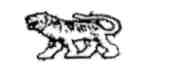 АДМИНИСТРАЦИЯ МИХАЙЛОВСКОГО СЕЛЬСКОГО ПОСЕЛЕНИЯ МИХАЙЛОВСКОГО МУНИЦИПАЛЬНОГО РАЙОНАПРИМОРСКОГО КРАЯПОСТАНОВЛЕНИЕ29.10.2019                                                   с.Михайловка                                     № 155-паОб изменении отраслевой системы оплаты труда работникам органов местного самоуправления администрации и подведомственных учреждений Михайловского сельского поселения с 01 января 2020 годаНа основании постановления Администрации Приморского края от 15.10.23019 № 664-па «О внесении изменений в постановление Администрации Приморского края от 8 мая 2013 года № 168-па "О введении отраслевых систем оплаты труда работников государственных учреждений Приморского края", постановления Администрации Приморского края от 17.10.2019 № 673-па «О внесении изменений в постановление Администрации Приморского края от 07.04.2008 г. № 86-па «Об утверждении Порядка исчисления денежного содержания государственных гражданских служащих Приморского края», в соответствии с Бюджетным кодексом Российской Федерации, Положением о бюджетном устройстве и бюджетном процессе в Михайловском сельском поселении, Уставом Михайловского сельского поселения, администрация Михайловского сельского поселения ПОСТАНОВЛЯЕТ:1. Ввести в действие следующие изменения в отраслевые системы оплаты труда работников Михайловского сельского поселения и подведомственных учреждений с 1 января 2020 года:1.1. установить районный коэффициент к заработной плате в размере 1,2.1.2. Установить, что заработная плата (оплата труда) работников учреждений (без учета стимулирующих выплат), устанавливаемая в соответствии с изменениями системы оплаты труда, не может быть меньше заработной платы (оплаты труда) (без учета стимулирующих выплат), выплачиваемой до изменения системы оплаты труда, при условии сохранения объема должностных обязанностей работников и выполнения ими работ той же квалификации.1.3.     в связи с установлением районного коэффициента к заработной плате в размере 1,2 увеличить на 10 процентов:	- размер ежемесячного денежного вознаграждения лиц, замещающих выборные и муниципальные должности Михайловского сельского поселения;- размер окладов месячного денежного содержания по должностям муниципальной службы Михайловского сельского поселения;- размеров денежного вознаграждения (окладов) работников, замещающих должности, не являющиеся должностями муниципальной службы Михайловского сельского поселения;-окладов (ставок заработной платы), установленных работникам муниципальных казённых учреждений Михайловского сельского поселения.	2. Внести изменения и дополнения в положения об оплате труда работников администрации и муниципальных казённых учреждений, соответствующие требованиям настоящего постановления в срок до 1 ноября 2019 года.	3. Провести организационно-штатные мероприятия, связанные с изменениями, внесенными в положения об оплате труда работников учреждений.4. Настоящее постановление направить для исполнения подведомственные учреждения Михайловского сельского поселения.5. Муниципальному казённому учреждению «Управление хозяйственного обеспечения администрации Михайловского сельского поселения» (Ю.Ю.Дейкалюк) обнародовать настоящее постановление на официальном сайте Михайловского сельского поселения www.adminmih.ru.6. Контроль за исполнением настоящего постановления возложить на начальника финансового отдела Тесленко В.С.7. Настоящее постановление вступает в силу с 01 января 2020 года.Глава Михайловского сельского поселения-глава администрации поселения                                                          В.Л.Абрамов